T.CMİLAS KAYMAKAMLIĞISEMİHA ALTUNKAN İLKOKULU / ORTAOKULU MÜDÜRLÜĞÜ 2019-2023 STRATEJİK PLANI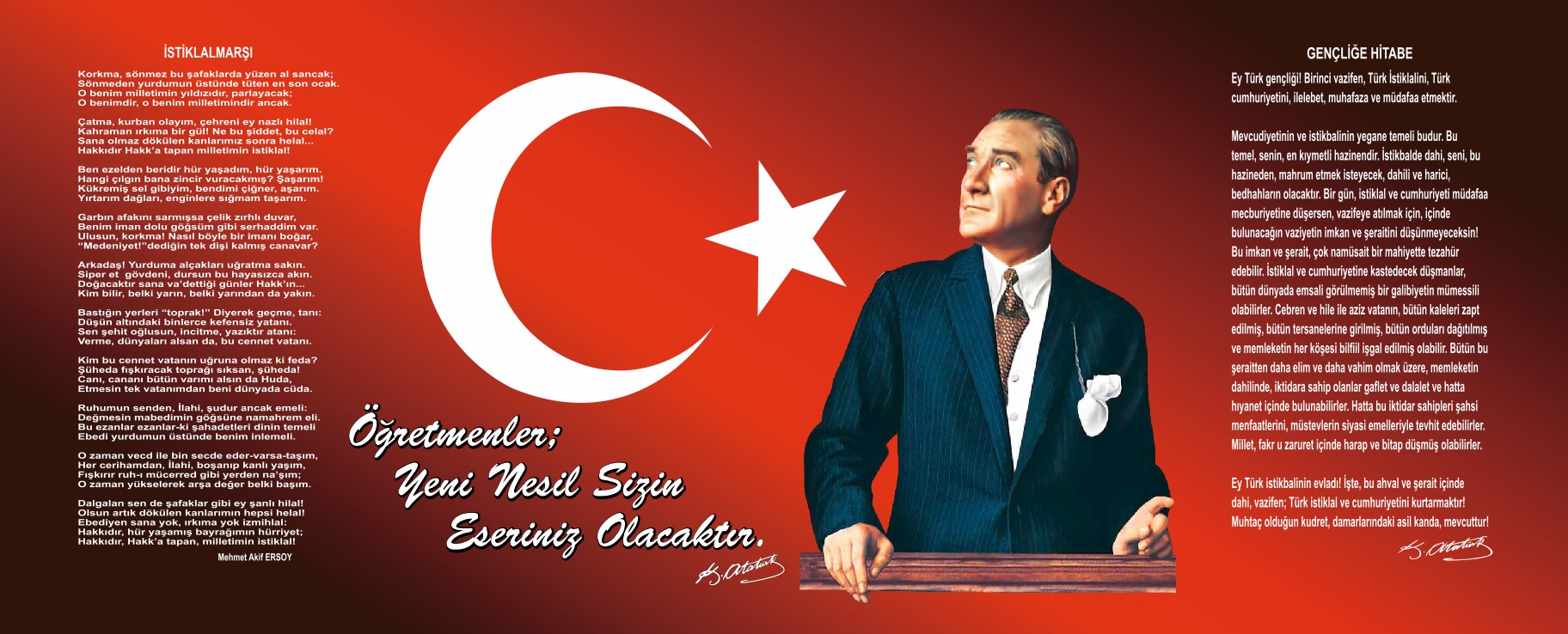 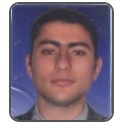 Devletler arası sınırlardan ziyade kültürler arası sınırların kalktığı, Bilişim ve Uzay Çağı’nın son zamanlarını yaşadığımız bu günlerde; devletlerin, toplumların, kurumların ve insanların ihtiyaçları  gelişmelerle değişmekte ve tek tip insan modelini kabul etmemektedir. Bu sebeple ihtiyaçlara cevap verebilmek için dünyanın ve toplumların nabzının iyi tutulup, yakından takip edilmesi kaçınılmaz olmuştur. 	Eskiden olduğu gibi tek alanda uzmanlaşmanın toplumsal ihtiyaçlara cevap vermediği gerçeği yadsınamaz. İnsanoğlu, dünya üzerindeki serüvenini ilerlettikçe hızla yeni sırlar keşfetmekte ve onlara kapı aralamaktadır. Artık nice bilinmezler bilinir, nice aşılmazlar aşılır, nice tabular yıkılır olmuştur. Sadece kendine yeten insanlar, toplumların muteberleri ya da başka bir deyişle medar-ı iftiharı iken, şimdilerde bu formun pek kıymet-i harbiyesi bulunmamaktadır. Eskiden büyüklerin söyledikleri, küçükler tarafından yorumsuz ve koşulsuz kabul ediliyorken, yeni nesil böyle bir yaklaşımdan fersah fersah uzaklaşmıştır. Artık duyduklarını sorgulayan, farklı bir dilde konuşan; farklı bir arkadaşlık, dostluk ve hayat anlayışına sahip olan nesillerin ebeveynleriyiz. Her ne kadar tasvib etmesek de yeni neslin hayat anlayışı bizimkinden çok farklıdır. İkisi arasındaki farkın temel nedeni de beklentilerdir. Eğer yarının büyükleri bu çocuklar olacaksa, gelecekteki tarihi onlar şekillendirip sayfalarını karalayacaklarsa, o zaman yabancısı olduğumuz bu kültürü ön görülerimizle, bizler onlardan önce bilip ve güvenli bir şekilde onlara rota çizmeliyiz. Böylelikle hayâl kırıklıkları yaşamayız.           İnsan psikolojisinin ve yetilerinin mimari patentlerinin alındığı eğitim kurumları, hizmet verdiği kitlenin beklentileri doğrultusunda kendini geliştirmeli ve topluma kattığı bireylerin niteliklerini arttırıp, gelecekte inşa edilecek toplumun beklentilerini öngörerek hareket tarzını belirlemelidir. 	Semiha Altunkan İlk/Ortaokulu olarak, dünyanın beklenti ve gelişimleri ölçüsünde kendi geleceğimizi adeta bir organizma gibi plânlayıp, yapmamız gerekmektedir. İşte bu ihtiyaçtandır ki okulumuzun 5 yıllık Stratejik Plânını hazırlamış bulunuyoruz. Bu plânlama dahilinde kendi gerçeğimize ne uzaklaşacağız,  ne de saplanıp kalacağız. Hayallerimizin peşinden gerçekçi adımlarla koşmaya çalışacağımız bir plân ortaya koyduk.  Bu düşüncelerle plân ekibimdeki her bir arkadaşıma kalbi şükranlarımı sunar, ekip olarak bizlere Allah’tan muvaffakiyetler dilerim.İçindekilerSunuş	3İçindekiler	4BÖLÜM I: GİRİŞ ve PLAN HAZIRLIK SÜRECİ	5BÖLÜM II: DURUM ANALİZİ	6Okulun Kısa Tanıtımı 	6Okulun Mevcut Durumu: Temel İstatistikler	7PAYDAŞ ANALİZİ	12GZFT (Güçlü, Zayıf, Fırsat, Tehdit) Analizi	16Gelişim ve Sorun Alanları	20BÖLÜM III: MİSYON, VİZYON VE TEMEL DEĞERLER	22MİSYONUMUZ 	22VİZYONUMUZ 	22TEMEL DEĞERLERİMİZ 	22BÖLÜM IV: AMAÇ, HEDEF VE EYLEMLER	TEMA I: EĞİTİM VE ÖĞRETİME ERİŞİM	22TEMA II: EĞİTİM VE ÖĞRETİMDE KALİTENİN ARTIRILMASI	26TEMA III: KURUMSAL KAPASİTE	34V. BÖLÜM: MALİYETLENDİRME	22EKLER:	38BÖLÜM I: GİRİŞ ve PLAN HAZIRLIK SÜRECİ2019-2023 dönemi stratejik plan hazırlanması süreci Üst Kurul ve Stratejik Plan Ekibinin oluşturulması ile başlamıştır. Ekip tarafından oluşturulan çalışma takvimi kapsamında ilk aşamada durum analizi çalışmaları yapılmış ve durum analizi aşamasında paydaşlarımızın plan sürecine aktif katılımını sağlamak üzere paydaş anketi, toplantı ve görüşmeler yapılmıştır. Durum analizinin ardından geleceğe yönelim bölümüne geçilerek okulumuzun amaç, hedef, gösterge ve eylemleri belirlenmiştir. Çalışmaları yürüten ekip ve kurul bilgileri altta verilmiştir.STRATEJİK PLAN ÜST KURULUBÖLÜM II: DURUM ANALİZİDurum analizi bölümünde okulumuzun mevcut durumu ortaya konularak neredeyiz sorusuna yanıt bulunmaya çalışılmıştır. Bu kapsamda okulumuzun kısa tanıtımı, okul künyesi ve temel istatistikleri, paydaş analizi ve görüşleri ile okulumuzun Güçlü Zayıf Fırsat ve Tehditlerinin (GZFT) ele alındığı analize yer verilmiştir.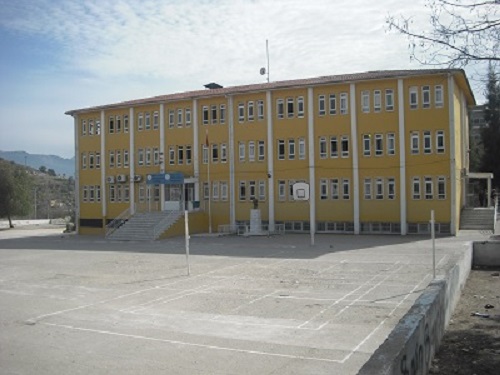 Okulun Kısa Tanıtımı           Semiha Altunkan İlkokulu Muğla İli, Milas İlçesi merkezinde olup, Milas-İzmir Karayolu üzerinde Ak Kent Sitesindedir. Okul arsası 04.10.1996 tarihinde Ak Kent Yapı Kooperatifinden 4384.42m2 olarak,17.09.1999 tarihinde de 560.42m2 alınarak toplam  tapulu İl Tüzel Kişiliği adına kayıtlıdır.            Okulun inşaatına 08.11.1996 tarihinde başlanmış, 07.12.1997 tarihinde bitirilmiştir. Okulun oturduğu alan  olup, 4390 m2’si öğrencilerin oyun alanı olarak kullanılmaktadır. Okulu “Semiha ALTUNKAN” adındaki hayırsever yaptırmıştır. Okulumuzda SEMİHA ALTUNKAN İLKÖĞRETİM OKULU olarak bu hayırseverin adını taşımaktadır.(Semiha ALTUNKAN, 2011 Ağustos ayında hayatını kaybetmiştir.)            Okulumuz 1997/1998 Eğitim-Öğretim yılı 2. yarıyıl döneminde eğitime başlamıştır.             Okulumuz kalorifer ısıtmalı üç katlı olup;19 derslik, 1 Fen laboratuarı,1 BTS sınıfı, 1 çok amaçlı salonu,1 öğretmenler odası,   1 Rehberlik Odası, 1 müdür,2 müdür yardımcısı,18 sınıf öğretmeni, 4 okul öncesi öğretmeni, 26 Branş öğretmeni (ikili öğretim yapmakta),3 hizmetli ile ikili (sabah ortaokul öğle ilkokul) eğitim vermektedir. Temel Bilgiler Tablosu- Okul Künyesi Çalışan BilgileriOkulumuzun çalışanlarına ilişkin bilgiler altta yer alan tabloda belirtilmiştir.Çalışan Bilgileri TablosuOkulumuz Bina ve Alanları	Okulumuzun binası ile açık ve kapalı alanlarına ilişkin temel bilgiler altta yer almaktadır.Okul Yerleşkesine İlişkin Bilgiler Sınıf ve Öğrenci Bilgileri	Okulumuzda yer alan sınıfların öğrenci sayıları alttaki tabloda verilmiştir. (2019-2020 Eğitim-Öğretim yılı 1. Dönemi)Donanım ve Teknolojik KaynaklarımızTeknolojik kaynaklar başta olmak üzere okulumuzda bulunan çalışır durumdaki donanım malzemesine ilişkin bilgiye alttaki tabloda yer verilmiştir.Teknolojik Kaynaklar TablosuGelir ve Gider BilgisiOkulumuzun genel bütçe ödenekleri, okul aile birliği gelirleri ve diğer katkılarda dâhil olmak üzere gelir ve giderlerine ilişkin son iki yıl gerçekleşme bilgileri alttaki tabloda verilmiştir.PAYDAŞ ANALİZİKurumumuzun temel paydaşları öğrenci, veli ve öğretmen olmakla birlikte eğitimin dışsal etkisi nedeniyle okul çevresinde etkileşim içinde olunan geniş bir paydaş kitlesi bulunmaktadır. Paydaşlarımızın görüşleri anket, toplantı, dilek ve istek kutuları, elektronik ortamda iletilen önerilerde dâhil olmak üzere çeşitli yöntemlerle sürekli olarak alınmaktadır.Öğrenci Anketi Sonuçları:Anket verilerine göre; ankete katılanların %86 ‘sı ihtiyaç duyduğunda öğretmenlerle görüşebildiğini % 14 i ise görüşemediğini; % 39 u okulun rehberlik servisinden yeterince yaralanabildiğini  %61 i yaralanamadığını,%56 sı okula iletilen öneri ve isteklerin dikkate alındığını % 54 ü dikkate alınmadığını,%81 i kendini okulda güvende hissettiğini %19 u güvende hissetmediğini,% 62 si öğrencilerle ilgili kararlar alınırken görüşlerinin alındığını,% 34 ü görüşlerinin alınmadığını;%82 si öğretmenlerin yeniliğe açık olarak derslerin işlenişinde çeşitli yöntemler kullanmakta olduğunu % 18 i kullanılmadığını,%85 i derslerde konuya göre uygun araç gereç kullanılmakta olduğunu % 15 i kullanılmadığını,%78 i teneffüslerde ihtiyaçlarını giderebildiğini % 22 si gideremediğini,%45 i okul binası ve diğer fiziki mekânların yeterli olduğunu %55 i yetersiz olduğunu,%39 u okulumuzda yeterli miktarda sanatsal ve kültürel faaliyetlerin düzenlendiğini %61 i düzenlenmediğini belirtmişlerdir.Yapılan öğrenci  anketi sonuçlarına göre ;öğrencilerimiz ihtiyaç duyduklarında öğretmenlerine ulaşabilmekte,okulda kendilerini güvende hissetmekte,kendileriyle ilgili karar sürecinde  aktif  olarak yer almakta,öğretmenler yeniliğe açık olarak derslerin işlenişinde çeşitli yöntemler  ve konuya uygun araç-gereç kullanmakta,teneffüs  saatleri öğrencilerin ihtiyaçlarını giderebilmesi için yeterli gelmektedir.Öğretmen Anketi Sonuçları:Anket verilerine göre öğretmenlerimizim %70 i okulda alınan kararların çalışanların katılımıyla alındığını,%30 u alınmadığını, %100 ü tüm duyuruların çalışanlara zamanında iletildiğini,%60 ı her türlü ödüllendirmede adil olma, tarafsızlık ve objektifliğin esas olduğunu, %40 ı olmadığını,%60 ı kendini okulun değerli bir üyesi olarak gördüğünü,%40 ı görmediğini;%48 i çalıştığı okulun kendini geliştirme imkanı tanıdığını,%52 si tanımadığını;%88 i okulun teknik araç ve gereç yönünden yeterli donanıma sahip olduğunu,%12 si olmadığını;%30 u okulda çalışanlara yönelik sosyal ve kültürel faaliyetler düzenlendiğini,%70 i düzenlenmediğini,%83 ü öğretmenler arasında ayrım yapılmadığını,% 17 si yapıldığını,%60 ı okulumuzda yerelde ve toplum üzerinde olumlu etki bırakacak çalışmalar yapıldığını,%40 ı yapılmadığını%54 ü yöneticilerimizin yaratıcı ve yenilikçi düşüncelerin üretilmesini teşvik ettiğini,%46 sı teşvik etmediğini,%60 ı yöneticilerimizin okulun vizyonunu, stratejilerini, iyileştirmeye açık alanlarını vs çalışanlarla paylaştığını,%40 ı paylaşmadığını,%29 u okulumuzda sadece öğretmenlerin kullanımına tahsis edilmiş yerlerin yeterli olduğunu,%71 i yeterli olmadığını,%83 ü alanına ilişkin yenilik ve gelişmeleri takip edip kendini güncellediğini,%17 si güncelleyemediğini belirtmişlerdir.Yapılan öğretmen anketi sonuçlarına göre; okulda kararlar çalışanların katılımıyla alınmakta, öğretmenler arasında ayrım yapılmamakta, öğretmenler kendilerini okulun değerli bir üyesi olarak görmekte, yenilik ve gelişmeleri takip ederek kendilerini güncellemektedirler. Fakat sadece öğretmenlerin kullanımına tahsis edilen yerlerin yeterli olmadığını düşünmektedirler.Veli Anketi Sonuçları:Anket verilerine göre velilerimizin % 80 i ihtiyaç duyulduğunda okul çalışanlarıyla rahatlıkla görüşebildiğini % 20 si görüşemediğini;%76 sı velileri ilgilendiren duyuruları zamanında öğrendiğini % 24 ü öğrenemediğini;%40 ı öğrencisiyle ilgili konularda rehberlik hizmeti alabildiğini % 60 ı alamadığını;%52 si okula ilettiği istek ve şikâyetlerinin dikkate alındığını,% 48 i dikkate alınmadığını;% 74 ü öğretmenlerin yeniliğe açık olarak derslerin işlenişinde çeşitli yöntemler kullandığını,%26 sı kullanmadığını;%83 ü okulda yabancı kişilere karşı güvenlik önlemleri alındığını,%15 i alınmadığını;%40 ı okulda velileri ilgilendiren kararlarda görüşlerinin alındığını,%60 ı alınmadığını;%55 i E-Okul Veli Bilgilendirme Sistemi ile okulun internet sayfasını düzenli olarak takip ettiğini,%45 i takip etmediğini;%88 i çocuğunun okulu sevdiğini ve öğretmenleriyle iyi anlaştığını düşündüğünü,%12 si böyle düşünmediğini;%35 i okulun teknik araç ve gereç yönünden yeterli donanıma sahip olduğunu düşündüğünü ,%65 i düşünmediğini;%32 si okulun her zaman temiz ve bakımlı olduğunu,%68 i olmadığını;%26 sı okul binasının ve diğer fiziki mekanlarının yeterli olduğunu,%74 ü yeterli olmadığını;%49 u yeterli sanatsal ve kültürel faaliyetler düzenlendiğini,%51 i düzenlenmediğini belirtti.Yapılan veli anketi sonuçlarına göre; veliler duyuruları zamanında öğrenebilmekte, öğretmenler yeniliğe açık olarak derslerin işlenişinde çeşitli yöntem ve teknikler kullanmakta, yabancı kişilere karşı okulda gerekli güvenlik önlemleri alınmakta, çocuklar okulu sevmekte ve öğretmenleriyle iyi anlaşmaktadırlar. Ancak; okulumuzun araç-gereç, temizlik ve sanatsal kültürel faaliyetlerde bir takım eksiklerinin olduğunu düşünmektedirler.GZFT (Güçlü, Zayıf, Fırsat, Tehdit) Analizi *Okulumuzun temel istatistiklerinde verilen okul künyesi, çalışan bilgileri, bina bilgileri, teknolojik kaynak bilgileri ve gelir gider bilgileri ile paydaş anketleri sonucunda ortaya çıkan sorun ve gelişime açık alanlar iç ve dış faktör olarak değerlendirilerek GZFT tablosunda belirtilmiştir. Dolayısıyla olguyu belirten istatistikler ile algıyı ölçen anketlerden çıkan sonuçlar tek bir analizde birleştirilmiştir.Kurumun güçlü ve zayıf yönleri donanım, malzeme, çalışan, iş yapma becerisi, kurumsal iletişim gibi çok çeşitli alanlarda kendisinden kaynaklı olan güçlülükleri ve zayıflıkları ifade etmektedir ve ayrımda temel olarak okul müdürü/müdürlüğü kapsamından bakılarak iç faktör ve dış faktör ayrımı yapılmıştır. İçsel Faktörler Güçlü YönlerZayıf YönlerDışsal Faktörler FırsatlarTehditler Gelişim ve Sorun AlanlarıGelişim ve sorun alanları analizi ile GZFT analizi sonucunda ortaya çıkan sonuçların planın geleceğe yönelim bölümü ile ilişkilendirilmesi ve buradan hareketle hedef, gösterge ve eylemlerin belirlenmesi sağlanmaktadır. Gelişim ve sorun alanları ayrımında eğitim ve öğretim faaliyetlerine ilişkin üç temel tema olan Eğitime Erişim, Eğitimde Kalite ve kurumsal Kapasite kullanılmıştır. Eğitime erişim, öğrencinin eğitim faaliyetine erişmesi ve tamamlamasına ilişkin süreçleri; Eğitimde kalite, öğrencinin akademik başarısı, sosyal ve bilişsel gelişimi ve istihdamı da dâhil olmak üzere eğitim ve öğretim sürecinin hayata hazırlama evresini; Kurumsal kapasite ise kurumsal yapı, kurum kültürü, donanım, bina gibi eğitim ve öğretim sürecine destek mahiyetinde olan kapasiteyi belirtmektedir.Gelişim ve Sorun AlanlarımızBÖLÜM III: MİSYON, VİZYON VE TEMEL DEĞERLEROkul Müdürlüğümüzün Misyon, vizyon, temel ilke ve değerlerinin oluşturulması kapsamında öğretmenlerimiz, öğrencilerimiz, velilerimiz, çalışanlarımız ve diğer paydaşlarımızdan alınan görüşler, sonucunda stratejik plan hazırlama ekibi tarafından oluşturulan Misyon, Vizyon, Temel Değerler; Okulumuz üst kurulana sunulmuş ve üst kurul tarafından onaylanmıştır.MİSYONUMUZ Atatürk ilke ve inkılaplarına bağlı, toplumumuza ait milli ve ahlaki değerleri yaşayan , hoşgörülü, programı tam kavramış, bir üst öğrenime hazır öğrenciler yetiştirmek.VİZYONUMUZ Demokratik, çağdaş, sosyal hukuk devletimize; İnsan haklarına saygılı ve duyarlı;  bireyler yetiştirerek; öğrenen ve öğreten bir kurum olmak istiyoruz.TEMEL DEĞERLERİMİZ 1- Öğrenci başarısını artırmak.2- Sosyal, kültürel ve sportif etkinliklerle öğrencileri geliştirmek.3- Çevresine, kendine ve her kültüre saygılı, dünya vatandaşı bireyler yetiştirmek4- Okul çevresinin ve velilerin, eğitim öğretim faaliyeti içinde yer almasını sağlamak.5- Okul ve çevreyi temiz tutmak, güzelleştirmek, korumak, düzenlemek ve bu alışkanlıkları öğrencilere kazandırmak.6- Okulun fiziksel ortamını yaş grubu öğrencilerin ergonomisine uygun hale getirmek.7- Öğrencilerin yetenekleri doğrultusunda gelişmelerini sağlamak için yönlendirmek ve teşvik etmek.BÖLÜM IV: AMAÇ, HEDEF VE EYLEMLER TEMA I: EĞİTİM VE ÖĞRETİME ERİŞİMStratejik Amaç 1: Bakanlığımızın uygulamaya koyduğu projeler kapsamında eğitim ve öğretime erişim oranlarını artırarak kurumumuzun hedef kitlesini oluşturan her bireyine ulaşmakStratejik Hedef 1.1.  İkili eğitim öğretim yapılan kurumumuzda 10 gün ve üzeri devamsızlık oranını %5’ten %3’e indirmekPERFORMANS GÖSTERGESİEylemler STRATEJİK AMAÇ 2: Velilerin okula desteklerini en üst seviyeye çıkarmak.Stratejik hedef 2.1: Velilerin okula olan güvenini arttırarak farkındalık yaratmakPERFORMANS GÖSTERGESİEYLEMLERTEMA II: EĞİTİM VE ÖĞRETİMDE KALİTENİN ARTIRILMASIStratejik Amaç 3: Öğretimin her alanında sınıf içi, sınıf dışı çalışmalar yaparak öğrencilerin başarı düzeylerini yükseltmek ve kendilerine uygun bir üst öğretim kurumuna hazırlamak.Stratejik Hedef 3.1. a: Ortaokul 5- 8. Sınıflarda akademik başarıyı  % 50 ’den, % 80’ e çıkarmak.Stratejik Hedef 3.1.b:İlkokul 1-4  Sınıflarda akademik başarının  % 50 ’den, % 80’ e çıkarmakPerformans GöstergeleriEylemlerStratejik Hedef 3.2.a (Ortaokul )Yakın çevremizde sınavla öğrenci alan (Milas, Muğla) orta öğretim kurumlarına 8. sınıf öğrencileri için geziler düzenleyerek hedef belirleme ve  doğru tercih yapma verimliliğini arttırmak.Stratejik Hedef 3.2.b.: (İlkokul) Yakın çevremizde sınavla öğrenci alan (Bodrum, Muğla) kurumlara 1-4. sınıf öğrencileri için geziler düzenlemek.Performans GöstergeleriEylemlerStratejik Amaç 4:   Öğrencilerin bireysel ve toplumsal sorunları tanıma ve bu sorunlara çözüm yolu arama alışkanlığı kazandırmak.Stratejik Hedef 4.1.: Plan dönemi sonunda Okulumuzda sosyal yardımlaşma ve dayanışma bilinci kazandırmak.Performans GöstergeleriEylemlerStratejik Hedef 4.2.:  Plan dönemi sonunda Sosyal sorumluluk projeleriyle uğraşan öğrenci sayısını % 30 arttırmak.Performans GöstergeleriEylemlerTEMA III: KURUMSAL KAPASİTEStratejik Amaç 5: Okul kütüphanesinde ki kitap sayısını ve çeşidini arttırmak suretiyle kütüphaneyi etkin hale getirerek okuma kültürünü en üst seviyeye taşımak.Stratejik Hedef 5.1. : Plan dönemi boyunca her yıl kitap sayısı ve çeşidi ile kütüphaneden faydalanan öğrenci sayısını % 5 arttırmakPerformans GöstergeleriEylemlerStratejik hedef 5.2: Eğitim öğretim yılı bazında, öğrenci başına ortalama 7 olan okulda okunan kitap sayısını %90 attırmakPerformans GöstergeleriEylemlerSTRATEJİK AMAÇ 6: Laboratuarlardan daha fazla yararlanabilmek için laboratuarların daha etkili ve verimli kullanımı sağlanarak, öğrencilerde yaparak-yaşayarak (Yaşam Temelli) öğrenmenin oluşumuna katkıda bulunmak.Stratejik hedef 6.1: Mevcut laboratuar kullanım oranını (%10) plan dönemi sonuna kadar %90 artırmakPerformans GöstergeleriEylemlerSTRATEJİK AMAÇ 7: Çevre bilincini geliştirerek temiz bir çevre ve temiz bir okul ortamı oluşturmak.Stratejik hedef  7.1:Okul bahçesine değişik atıkların toplanması için geri dönüşüm kutularının koymak.Performans GöstergeleriEylemlerV. BÖLÜM: MALİYETLENDİRME2019-2023 Stratejik Planı Faaliyet/Proje Maliyetlendirme TablosuVI. BÖLÜM: İZLEME VE DEĞERLENDİRMEOkulumuz Stratejik Planı izleme ve değerlendirme çalışmalarında 5 yıllık Stratejik Planın izlenmesi ve 1 yıllık gelişim planın izlenmesi olarak ikili bir ayrıma gidilecektir. Stratejik planın izlenmesinde 6 aylık dönemlerde izleme yapılacak denetim birimleri, il ve ilçe millî eğitim müdürlüğü ve Bakanlık denetim ve kontrollerine hazır halde tutulacaktır.Yıllık planın uygulanmasında yürütme ekipleri ve eylem sorumlularıyla 3 aylık ilerleme toplantıları yapılacaktır. Toplantıda bir önceki ayda yapılanlar ve bir sonraki ayda yapılacaklar görüşülüp karara bağlanacaktır. EKLER: Öğrenci Anketi SonuçlarıÖğretmen Anketi SonuçlarıVeli Anketi SonuçlarıÜst Kurul BilgileriÜst Kurul BilgileriEkip BilgileriEkip BilgileriAdı SoyadıUnvanıAdı SoyadıUnvanıHüseyin DEMİR    (İlkokul-Ortaokul)Okul MüdürüFadime TOYGA KARAMAN            (İlkokul)Sınıf ÖğretmeniM.Serkan GÜL      (İlkokul)Müdür YardımcısıEmel MAT                                         (İlkokul)Sınıf ÖğretmeniHatice SARI           (Ortaokul)Müdür YardımcısıGizem BİNGÖL                                 (İlkokul)İngilizce ÖğretmeniMehmet GÜROĞLU                        (Ortaokul)Fen Bilgisi ÖğretmeniÖzge EMİROĞLU OVA                    (Ortaokul)Fen Bilgisi ÖğretmeniAslıhan TÜRKMEN                          (Ortaokul)Fen Bilgisi Öğretmeniİli: Muğlaİli: Muğlaİli: Muğlaİli: Muğlaİlçesi: Milasİlçesi: Milasİlçesi: Milasİlçesi: MilasAdres: Aydınlıkevler Mah. Akkent Sitesi No:63 Aydınlıkevler Mah. Akkent Sitesi No:63 Aydınlıkevler Mah. Akkent Sitesi No:63 Coğrafi Konum (link):Coğrafi Konum (link):8QH9+HF Milas, Muğla 8QH9+HF Milas, Muğla Tel Numarası: 0252 513 45 99 0252 513 45 99 0252 513 45 99 Faks Numarası:Faks Numarası:0252 513 65 090252 513 65 09e- Posta Adresi:711924@meb.k12.tr (İlkokul) 711917@meb.k12.tr (Ortaokul)711924@meb.k12.tr (İlkokul) 711917@meb.k12.tr (Ortaokul)711924@meb.k12.tr (İlkokul) 711917@meb.k12.tr (Ortaokul)Web sayfası adresi:Web sayfası adresi:http://semihaaltunkanilkokulu.meb.k12.tr/  (İlkokul)http://semihaaltunkanortaokulu.meb.k12.tr/ Ortaokul)http://semihaaltunkanilkokulu.meb.k12.tr/  (İlkokul)http://semihaaltunkanortaokulu.meb.k12.tr/ Ortaokul)Kurum Kodu:711927 (Ortaokul)   711924 (İlkokul)711927 (Ortaokul)   711924 (İlkokul)711927 (Ortaokul)   711924 (İlkokul)Öğretim Şekli:Öğretim Şekli:İkili Eğitimİkili EğitimOkulun Hizmete Giriş Tarihi : 1996Okulun Hizmete Giriş Tarihi : 1996Okulun Hizmete Giriş Tarihi : 1996Okulun Hizmete Giriş Tarihi : 1996Toplam Çalışan Sayısı Toplam Çalışan Sayısı 5757Öğrenci Sayısı:Kız233 (Ana okulu-İlkokul)235  (Ortaokul)233 (Ana okulu-İlkokul)235  (Ortaokul)Öğretmen SayısıKadın20 (Ana Okulu - İlkokul)19  (Ortaokul)20 (Ana Okulu - İlkokul)19  (Ortaokul)Öğrenci Sayısı:Erkek281  (Ana Okulu - İlkokul)245  (Ortaokul)281  (Ana Okulu - İlkokul)245  (Ortaokul)Öğretmen SayısıErkek5    (İlkokul)7  (Ortaokul)5    (İlkokul)7  (Ortaokul)Öğrenci Sayısı:Toplam994994Öğretmen SayısıToplam5151Derslik Başına Düşen Öğrenci SayısıDerslik Başına Düşen Öğrenci SayısıDerslik Başına Düşen Öğrenci Sayısı: 30  (İlkokul): 23 (Ortaokul)Şube Başına Düşen Öğrenci SayısıŞube Başına Düşen Öğrenci SayısıŞube Başına Düşen Öğrenci Sayısı: 31 (İlkokul): 23 (Ortaokul)Öğretmen Başına Düşen Öğrenci SayısıÖğretmen Başına Düşen Öğrenci SayısıÖğretmen Başına Düşen Öğrenci Sayısı: 21  (İlkokul): 18  (Ortaokul)Şube Başına 30’dan Fazla Öğrencisi Olan Şube SayısıŞube Başına 30’dan Fazla Öğrencisi Olan Şube SayısıŞube Başına 30’dan Fazla Öğrencisi Olan Şube Sayısı: 3 (İlkokul): 4  (Ortaokul)Öğrenci Başına Düşen Toplam Gider MiktarıÖğrenci Başına Düşen Toplam Gider MiktarıÖğrenci Başına Düşen Toplam Gider Miktarı31,457Öğretmenlerin Kurumdaki Ortalama Görev SüresiÖğretmenlerin Kurumdaki Ortalama Görev SüresiÖğretmenlerin Kurumdaki Ortalama Görev Süresi: 52 ay  (İlkokul): 40 ay (Ortaokul)Unvan*ErkekKadınToplamOkul Müdürü ve Müdür Yardımcısı2 (İlkokul)1 (Ortaokul)3 Sınıf Öğretmeni2 (İlkokul)19 (İlkokul)21 Branş Öğretmeni7  (Ortaokul)1 (İlkokul)19  (Ortaokul)27  Rehber Öğretmen01 (Ortaokul)1 İdari Personel01 (İlkokul)1 Yardımcı Personel03 (İlkokul)3 Güvenlik Personeli01 (İlkokul)1 Toplam Çalışan Sayıları114657Okul Bölümleri Okul Bölümleri Özel AlanlarVarYokOkul Kat Sayısı4Çok Amaçlı SalonXDerslik Sayısı19Çok Amaçlı SahaXDerslik Alanları (m2)35KütüphaneXKullanılan Derslik Sayısı19Fen LaboratuvarıXŞube Sayısı18Bilgisayar LaboratuvarıXİdari Odaların Alanı (m2)25İş AtölyesiXÖğretmenler Odası (m2)50Beceri AtölyesiXOkul Oturum Alanı (m2)555PansiyonXOkul Bahçesi (Açık Alan)(m2)4394Okul Kapalı Alan (m2)555Sanatsal, bilimsel ve sportif amaçlı toplam alan (m2)200Kantin (m2)60Tuvalet Sayısı22SINIFIKızErkekToplamSINIFIKızErkekToplamSINIFIKızErkekToplamAnasınıfı A138213-E1013237-B91625Anasınıfı B1111224-A1114257-C111223Anasınıfı C149234-B1115267-D111122Anasınıfı D1310234-C1412267-E1312251-A713204-D1016268-A1712291-B91221ORTAOKULORTAOKULORTAOKULORTAOKUL8-B1910291-C91322ORTAOKULORTAOKULORTAOKULORTAOKUL8-C1513281-D81220SINIFIKızErkekToplam8-D1017271-E910195-A1011218-E1415292-A1111225-B1211232-B913225-C1112232-C1011215-D617232-D109195-E913222-E1011216-A1115263-A814226-B1413273-B1012226-C1412263-C817256-D1510253-D815237-A141327Akıllı Tahta Sayısı17TV Sayısı3Masaüstü Bilgisayar Sayısı20Yazıcı Sayısı2Taşınabilir Bilgisayar Sayısı5Fotokopi Makinası Sayısı6Projeksiyon Sayısı4İnternet Bağlantı Hızı1024YıllarGelir MiktarıGider Miktarı201839865,835678,54201944345,8815212,58ÖğrencilerÖğrenciler okul içinde kendilerini güvende hissederler, öğretmen ve yöneticilerine güvenirler.Öğretmenler tarafından yürütülen etkinliklere, projelere katılmaya isteklidirler.ÇalışanlarYetişkinlere yönelik okuma yazma kurslarının aktif olarak yapılıyor olmasıOkulda destek eğitim hizmetlerinin verimli şekilde yapılması.Çalışanlar arası iletişimin iyi olmasıÖğretmenlerin tecrübeli,dinamik,yeniliğe açık ve fedakar olmasıÖğretmenler arası bilgi alışverişi olmasıÖğretmenlerin Avrupa Birliği projeleriyle ilgileniyor olması. Bununla ilgili eğitimler alması ve e-Twinning prolerinin yürütülüyor olması.VelilerVeliler öğrencileri ile ilgili bilgilere okuldan kolaylıkla ulaşabilmektedirler.Velilerin ihtiyaç duyduğunda okul personeli ile rahatlıkla görüşebilmekte ve rehberlik hizmetlerinden yararlanabilmektedirVeliler çoğunlukla öğretmenlerle işbirliğine açıktır.Bina ve YerleşkeBasketbol ve voleybol sahalarının olması.Okulun merkezi bir yerde bulunması ulaşımın rahat olması.Sağlık ocağı ve emniyet amirliğinin yakın olması yakın olmasıDonanımOkulda güvenlik görevlisinin olması.Fen laboratuvarının olması.Okulumuzda bir adet Bilgi Teknoloji Sınıfının (BTS) olması.Güvenlik kamera sisteminin olması.Kütüphane ve toplantı salonunu için uygun mekânın var olması.Okul duvarlarının korunaklı olması.Pencerelerin iş güvenliği kapsamında belirtilen şekilde açılıyor olması. İnternet güvenliği ile ilgili bilgilendirmelerin ve çalışmaların yapılıyor olması.BütçeOkul kantininin olması.Yönetim SüreçleriToplantılarda tüm paydaşların görüşlerinin alınması.Okul idaresinin yol gösterici ve hoşgörülü olması Öğrenci işlerinin eksiksiz yapılması.Yöneticilerin takım çalışmasını desteklemesi.Kararlara katılım.Dilek öneri ve şikâyetleri dikkate alma.İletişim SüreçleriUlaşılabilirlik ve iletişimin iyi olmasıSosyal aktiviteSıfır Atık projesi ile geri dönüşüme verilen önem.İl ve ilçe çapındaki etkinliklerde okulun genellikle temsil edilmesi.e-Twinning projeleriÖğrencilerİlkokuldan mezun olan akademik başarısı yüksek ve sosyo-ekonomik durumu iyi öğrencilerin ikinci kademe için ilçe merkezindeki okullara gitmeleri.ÇalışanlarDers ücretli ve görevlendirme öğretmenlerimizin sayısının fazla olmasıVelilerVelilerimizin eğitim düzeyinin düşük olması.Velilerin eğitime olumsuz bir bakış açısına sahip olmaları.Parçalanmış aile sayısının fazla olmasıBina ve YerleşkeBina derslik yetersizliği ve öğrenci sayısının fazlalığı nedeniyle 2012 yılından beri ikili eğitim yapılıyor olmasıOkulun merkeze uzak olması.DonanımTeknolojik donanım yetersizliği.Kantinin fiziki şartlarının yetersizliğiKütüphanemizin yetersiz olmasıOkulun fiziki şartlarının yetersizliği.SosyolojikOkul yönetici ve öğretmenlerinin çoğunun genç olmasıYakınımızda karakol olması.Mahallemizde Fen lisesinin  olması.Mahallemizde  Devlet Hastanesinin ve sağlık ocağının olması.EkolojikOkul bahçesinin geniş olması.Okul yakınında park ve spor alanlarının olmasıPolitikYokturEkonomikSosyo- ekonomik seviyesi yüksek olan velilerin ilçe merkezini tercih etmesi.Öğrenci velilerimizin ekonomik ve eğitim seviyelerinin düşük olması.SosyolojikAile içi şiddet olaylarının öğrencilere de yansımasıÖğrenci sayısının her yıl mezunlara oranla fazla olması.Parçalanmış aile sayısının giderek çoğalması.TeknolojikTeknolojik araç-gereç eksikliğiEkolojikOkul arka ve yan bahçelerinin zemin açısından tehlikeli olması.Eğitime ErişimEğitimde KaliteKurumsal KapasiteOkullaşma OranıAkademik BaşarıKurumsal İletişimOkula Devam/ DevamsızlıkSosyal, Kültürel ve Fiziksel GelişimKurumsal YönetimOkula Uyum, OryantasyonSınıf TekrarıBina ve YerleşkeÖzel Eğitime İhtiyaç Duyan Bireylerİstihdam Edilebilirlik ve YönlendirmeDonanımYabancı ÖğrencilerÖğretim YöntemleriTemizlik, HijyenHayat boyu ÖğrenmeDers araç gereçleriİş Güvenliği, Okul GüvenliğiTaşıma ve servis 1.TEMA: EĞİTİM VE ÖĞRETİME ERİŞİM 1.TEMA: EĞİTİM VE ÖĞRETİME ERİŞİM1Okula devamsızlık sayısının fazla, okullaşma oranının az olması2Velilerin okula eğitim-öğretim için desteklerinin az olması2.TEMA: EĞİTİM VE ÖĞRETİMDE KALİTE2.TEMA: EĞİTİM VE ÖĞRETİMDE KALİTE1Sosyo-ekonomik durumu iyi olan başarılı öğrencilerin ilkokuldan sonra merkeze yakın okulları tercih ediyor olması.2Öğrencilerin bireysel ve toplumsal sorunları tanıması ve müdahil olarak çözüm üretmelerini sağlamak3.TEMA: KURUMSAL KAPASİTE3.TEMA: KURUMSAL KAPASİTE1Öğrencilerimizde okuma kültürünü en üst seviyeye taşımak.2Öğrencilerde yaparak-yaşayarak (Yaşam Temelli) öğrenmenin oluşumuna katkıda bulunmak.3Çevre bilincini geliştirerek temiz bir çevre ve temiz bir okul ortamı oluşturmakNoPERFORMANS GÖSTERGESİMevcutHEDEFHEDEFHEDEFHEDEFNoPERFORMANS GÖSTERGESİ20192020202120222023PG.1.1.aOrtaokul 10 gün ve üzeri özürsüz devamsızlık oranı (%)43210PG.1.1.bOrtaokul Sürekli devamsız öğrenci oranı (%)43210PG.1.1.c.İlkokul net okullaşma oranı (%)90929698100PG.1.1.d.İlkokul 1. sınıf öğrencilerinden en az 1 yıl okulöncesi eğitim almış öğrenci oranı35456070100PG.1.1.e.Hayat boyu öğrenme kapsamında açılan kurslara devam oranı (%)100100100100100NoEylem İfadesiEylem SorumlusuEylem Tarihi1.1.1.10 gün ve üzeri özürsüz devamsızlık yapan öğrenciler tespit edilecektir.Okul İdaresiHer ayın son haftası1.1.2Devamsızlık yapan öğrencilerin tespiti ve erken uyarı sistemi için çalışmalar yapılacaktır.Müdür Yardımcısı Her ayın son haftası1.1.3Devamsızlık yapan öğrencilerin velileri ile özel aylık toplantı ve görüşmeler yapılacaktır.Sınıf Şube Rehber ÖğretmeniHer ayın son haftası1.1.4Sürekli devamsız öğrenci aileleri ile iletişime geçilecekMüdür YardımcısıŞubat 20201.1.5Hayat boyu öğrenme kapsamında kurs çalışması yapılacaktır.Gönüllü öğretmen4 Şubat – 4 Haziran 2020NoPERFORMANSGÖSTERGESİMevcutHEDEFHEDEFHEDEFHEDEFNoPERFORMANSGÖSTERGESİ20192020202120222023PG.2.1.aToplantıya katılan veli sayısıİlkokul 370Ortaokul  270390300400320450350500350PG.2.1.bZiyaret edilen veli sayısıİlkokul 100Ortaokul  7011018012090130100150120PG.2.1.c.Veli-Okul işbirliği ile yapılan faaliyet sayısıİlkokul 4Ortaokul 4668810101212NoEylem İfadesiEylem SorumlusuEylem Tarihi2.1.1.Sınıf veli toplantılarının yapılacak.Sınıf Rehber ÖğretmeniHer yıl Kasım Mayıs Ayları 2.1.2Sınıf veli toplantılarına katılmamış olan veliler tespit edilerek birebir görüşmeler yapılacakSınıf Rehber ÖğretmeniHer yıl Kasım Mayıs Ayları2.1.3Veli ziyaretleri için planlamanın yapılacakSınıf Rehber ÖğretmeniOkul İdaresiHer Yıl Ekim Şubat Ayları2.1.4Ziyaretlerine gidilecek öğrencilerin belirlenecekSınıf Rehber ÖğretmeniHer Yıl Ekim Şubat Ayları2.1.5Ziyarete gidilince tutulacak formların hazırlanacakSınıf Rehber ÖğretmeniHer Yıl Ekim Şubat AylarıNoPERFORMANSGÖSTERGESİMevcut (%)HEDEF (%)HEDEF (%)HEDEF (%)HEDEF (%)HEDEF (%)NoPERFORMANSGÖSTERGESİ20192020202120222023PG.3.1.a5-8. Sınıflarda akademik başarı oranı (Sınıf geçme –kalma % )Sınıf Geçme          80Sınıfta kalma        20     85     1590109551000PG.3.1.b1-4 . Sınıflarda akademik başarı oranı (Sınıf geçme- kalma % )Sınıf Geçme          90Sınıfta kalma        10    92     89469641000 PG.3.1.a.15-8. Öğrencilere verilen belge sayısı( Takdir, Teşekkür)Takdir                  100Teşekkür             100   110   110125125140140160160PG.3.1.b.14. sınıf öğrencilerine verilen belge sayısı  ( Takdir, Teşekkür)Takdir                    45                Teşekkür               55      60      65 75758585100100Eylemler NoEylem İfadesiEylem SorumlusuEylem Tarihi3.1.1.1-4 ve 5-8. sınıflarda akademik başarı oranları tespit edilecek.Okul idaresiHer yıl Ocak - Haziran ayları3.1.21-4 ve 5-8. sınıflarda belge alan öğrenci sayısı tespit edilecek.Okul idaresiHer yıl Ocak - Haziran ayları3.1.3Sınav motivasyonlarını arttırılmasına yönelik etkinlik çalışmaları yapılacak.Rehberlik ServisiOkul İdaresiYıl boyu3.1.4Velilerle işbirliği yapılacak.Rehberlik ServisiSınıf rehber öğretmeniYıl boyu3.1.5Ortaokul haftalık soru çözme ve test takiplerinin yapılacak.Danışman ÖğretmenHer haftaNoPERFORMANS GÖSTERGESİMevcutHEDEFHEDEFHEDEFHEDEFHEDEFNoPERFORMANS GÖSTERGESİ20192020202120222023PG.3.2.a .1Düzenlenen gezilere katılan öğrenci sayısıOrtaokul    8090110140170PG.3.2.a.2Düzenlenen kariyer tanıtma günleri sayısıOrtaokul    3691215PG.3.2.b .1Sınavla öğrenci alan kurumlara düzenlenen gezilere katılan öğrenci sayısıİlkokul     7090110130150NoEylem İfadesiEylem SorumlusuEylem Tarihi3.2.1.Ortaöğretim kurumları tanıtım gezileri hazırlanacakGezi gözlem kulübüOkul idaresiHer yıl Mayıs ayı3.2.2Mesleki tanıtım günleri hazırlanacakRehberlik servisiHer yıl Mayıs ayı3.2.3Bilsem’e  tanıtım gezileri hazırlanacakRehberlik servisiSınıf öğretmenleriHer yıl Kasım ayıNoPERFORMANSGÖSTERGESİMevcutHEDEFHEDEFHEDEFHEDEFHEDEFNoPERFORMANSGÖSTERGESİ20192020202120222023PG.4.1.a(Ortaokul) Çevremizde ihtiyaç sahipleri için düzenlenen yardım kampanyalarına katılan öğrenci sayısını %30 artırmak5052566065PG.4.1.b(İlkokul) Çevremizde ihtiyaç sahipleri için düzenlenen yardım kampanyalarına katılan öğrenci sayısını %30 artırmak5052566065NoEylem İfadesiEylem SorumlusuEylem Tarihi4.1.1.Her sene başında öncelikle okulumuz öğrencilerinin kendileri ve yakınları olmak üzere çevremizdeki engelli, yardıma muhtaç aileleri ve kişileri belirlemesi.Sınıf/Şube Rehber öğretmenleriHer Yıl Ekim ayı4.1.2Belirlenen kişiler için çeşitli kurumlardan, esnaf ve işverenlerden yardım talebinde bulunulması.Okul İdaresiSınıf/Şube Rehber ÖğretmenleriHer Yıl Kasım ayı4.1.3Okulumuzda da acil ihtiyaçlılar öncelikli olmak üzere yıl boyunca sürecek yardım sandıkları oluşturulması.Okul İdaresiHer Yıl Ekim ayıNoPERFORMANSGÖSTERGESİMevcutHEDEFHEDEFHEDEFHEDEFHEDEFNoPERFORMANSGÖSTERGESİ20192020202120222023PG.4.2.a(Ortaokul) Öğrenci Sayısı4044464852PG.4.2.b(İlkokul) Öğrenci Sayısı4044464852NoEylem İfadesiEylem SorumlusuEylem Tarihi4.2.1.(Ortaokul) Her sınıf seviyesine uygun olarak hazırlanmış sosyal sorumluluk projelerinin belirlenmesi.Sınıf/Şube Rehber ÖğretmenleriHer Yıl Ekim ayı4.2.2(İlkokul) Her sınıf seviyesine uygun olarak hazırlanmış sosyal sorumluluk projelerinin belirlenmesi.Sınıf/Şube Rehber ÖğretmenleriHer Yıl Ekim ayı4.2.3(İlkokul-Ortaokul) Sosyal sorumluluk bilincini arttırmak amaçlı Sosyal dayanışma uzmanlarıyla işbirliğine gidilerek, öğrenci ve velileri bilinçlendirme seminerlerinin düzenlenmesi.Sınıf/Şube Rehber Öğretmenleri Rehberlik ServisiHer Yıl Aralık ayıNoPERFORMANSGÖSTERGESİMevcutHEDEFHEDEFHEDEFHEDEFHEDEFNoPERFORMANSGÖSTERGESİ20192020202120222023PG.5.1.aKütüphanedeki kitap sayısı130150170180195PG.5.1.b(Ortaokul) Kütüphaneden yıl içinde yararlanan toplam öğrenci sayısı140160170190192PG.5.1.c(İlkokul) Kütüphaneden yıl içinde yararlanan toplam öğrenci sayısı150160190200225NoEylem İfadesiEylem SorumlusuEylem Tarihi5.1.1.Kitap temin ekibi kurulacakOkul İdaresiHer yıl Haziran ayı5.1.2Kütüphaneden faydalanan öğrenci sayısı tespit edilecekKütüphanecilik kulübüHer yıl Haziran ayı5.1.3Kütüphane kullanımına yönelik sınıf öğretmenleriyle iş birliği yapılacakKütüphanecilik kulübüHer yıl Eylül ayıNoPERFORMANSGÖSTERGESİMevcutMevcutHEDEFHEDEFHEDEFHEDEFHEDEFNoPERFORMANSGÖSTERGESİ201920202020202120222023PG.5.2.a(Ortaokul) Öğrenci bazında okunan kitap sayısı788101213PG.5.2.b(İlkokul) Öğrenci bazında okunan kitap sayısı788101213NoEylem İfadesiEylem SorumlusuEylem Tarihi5.2.1.Kitap okuma faaliyet ekibi kurulacak.Okul İdaresiÖğretmenler kuruluHer yıl Eylül ayı5.2.2Sınıf kitaplıkları hazırlanacakSınıf /Şube Rehber ÖğretmenleriHer yıl Ekim ayı5.2.3En çok kitap okuyan öğrenciler dönem sonunda ödüllendirilecekOkul MüdürüHer yıl Ocak-Haziran aylarıNoPERFORMANSGÖSTERGESİMevcutHEDEFHEDEFHEDEFHEDEFHEDEFNoPERFORMANSGÖSTERGESİ20192020202120222023PG.6.1.a(Ortaokul) Laboratuar kullanan sınıf sayısı811141719PG.6.1.b(İlkokul) Laboratuar kullanan sınıf sayısı 69121519NoEylem İfadesiEylem SorumlusuEylem Tarihi6.1.1.Çalışma ekibi kurulacakOkul İdaresiÖğretmenler kuruluHer yıl Eylül ayı6.1.2(Ortaokul) Laboratuarda işlenecek derslerin belirlenmesiFen ZümresiHer yıl Eylül ayı6.1.3(İlkokul) Laboratuarda işlenecek derslerin belirlenmesi3. ve 4. Sınıf Zümre ÖğretmenleriHer yıl Eylül ayı6.1.4İlçe Mili Eğitim Müdürlüğüyle iletişime geçerek malzeme eksikliğinin giderilecekFen Zümresi2019 Eylül ayıNoPERFORMANSGÖSTERGESİMevcutHEDEFHEDEFHEDEFHEDEFHEDEFNoPERFORMANSGÖSTERGESİ20192020202120222023PG.7.1.aGeri dönüşüm için konulan geri dönüşüm kutularının sayısı.3691215PG.7.1.bGeri dönüşüme verilen atık miktarı (kg) (Toplam kağıt-cam-plastik)3042567084NoEylem İfadesiEylem SorumlusuEylem Tarihi7.1.1.Geri dönüşüm kutuları temin edilecek.Okul İdaresiOcak 20207.1.2Toplanan atıklar geri dönüşüm merkezlerine iletilecekOkul İdaresiHer ay sonunda7.1.3Öğrenci ve velilere seminer ve görüşmeler yoluyla doğal çevrenin korunmasının önemi anlatılacak.Sınıf / Şube Rehber ÖğretmenleriPlan dönemi boyunca her ay sonuKaynak Tablosu20192020202120222023ToplamKaynak Tablosu20192020202120222023ToplamGenel Bütçe25.00029.00033.00037.00040.000164.000Valilikler ve Belediyelerin Katkısı000000Diğer (Okul Aile Birlikleri)28.06832.10036.08040.00044.000180.248TOPLAM53.06861.10069.08077.00088.000344.248